Практическая работаЗадание № 1.Исправьте алгоритм «Получения кипятка», чтобы предотвратить несчастный случай. 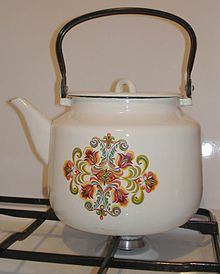 Задание 2.Используя представленные команды, составить алгоритм покраски мячаЗадание 3.Составить инструкцию, в которой не выполняется хотя бы одно свойство алгоритма. Записать какие изменения нужно в нее внести, чтобы получить алгоритм.Налить в чайник воду. Открыть кран газовой горелки. Поставить чайник на плиту. Ждать, пока вода  закипит. Поднести спичку к горелке. Зажечь спичку. Выключить газ. Взять кисточку с зеленой краскойРаскрасить мяч синей краскойРаскрасить мяч желтой краскойВзять кисточку с желтой краскойРаскрасить мяч зеленой краскойРаскрасить мяч красной краскойВзять кисточку с синей краскойВзять кисточку с красной краской